МИНИСТЕРСТВО СЕЛЬСКОГО ХОЗЯЙСТВА РОССИЙСКОЙ ФЕДЕРАЦИИПРИКАЗ
от 28 января 2021 г. N 37ОБ УТВЕРЖДЕНИИ ВЕТЕРИНАРНЫХ ПРАВИЛ
ОСУЩЕСТВЛЕНИЯ ПРОФИЛАКТИЧЕСКИХ, ДИАГНОСТИЧЕСКИХ,
ОГРАНИЧИТЕЛЬНЫХ И ИНЫХ МЕРОПРИЯТИЙ, УСТАНОВЛЕНИЯ
И ОТМЕНЫ КАРАНТИНА И ИНЫХ ОГРАНИЧЕНИЙ, НАПРАВЛЕННЫХ
НА ПРЕДОТВРАЩЕНИЕ РАСПРОСТРАНЕНИЯ И ЛИКВИДАЦИЮ
ОЧАГОВ АФРИКАНСКОЙ ЧУМЫ СВИНЕЙВ соответствии со статьей 2.2 Закона Российской Федерации от 14 мая 1993 г. N 4979-1 "О ветеринарии" (Ведомости Съезда народных депутатов Российской Федерации и Верховного Совета Российской Федерации, 1993, N 24, ст. 857; Собрание законодательства Российской Федерации, 2015, N 29, ст. 4369) и подпунктом 5.2.9 пункта 5 Положения о Министерстве сельского хозяйства Российской Федерации, утвержденного постановлением Правительства Российской Федерации от 12 июня 2008 г. N 450 (Собрание законодательства Российской Федерации, 2008, N 25, ст. 2983), приказываю:1. Утвердить прилагаемые Ветеринарные правила осуществления профилактических, диагностических, ограничительных и иных мероприятий, установления и отмены карантина и иных ограничений, направленных на предотвращение распространения и ликвидацию очагов африканской чумы свиней.2. Признать утратившим силу приказ Министерства сельского хозяйства Российской Федерации от 31 мая 2016 г. N 213 "Об утверждении ветеринарных правил осуществления профилактических, диагностических, ограничительных и иных мероприятий, установления и отмены карантина и иных ограничений, направленных на предотвращение распространения и ликвидацию очагов африканской чумы свиней" (зарегистрирован Минюстом России 24 августа 2016 г., регистрационный N 43379).3. Настоящий приказ вступает в силу с 1 марта 2021 г. и действует до 1 марта 2027 г.Министр
Д.Н.ПАТРУШЕВУтверждены
приказом Минсельхоза России
от 28 января 2021 г. N 37ВЕТЕРИНАРНЫЕ ПРАВИЛА
ОСУЩЕСТВЛЕНИЯ ПРОФИЛАКТИЧЕСКИХ, ДИАГНОСТИЧЕСКИХ,
ОГРАНИЧИТЕЛЬНЫХ И ИНЫХ МЕРОПРИЯТИЙ, УСТАНОВЛЕНИЯ
И ОТМЕНЫ КАРАНТИНА И ИНЫХ ОГРАНИЧЕНИЙ, НАПРАВЛЕННЫХ
НА ПРЕДОТВРАЩЕНИЕ РАСПРОСТРАНЕНИЯ И ЛИКВИДАЦИЮ
ОЧАГОВ АФРИКАНСКОЙ ЧУМЫ СВИНЕЙI. Область применения1. Настоящие Ветеринарные правила осуществления профилактических, диагностических, ограничительных и иных мероприятий, установления и отмены карантина и иных ограничений, направленных на предотвращение распространения и ликвидацию очагов африканской чумы свиней (далее - Правила), устанавливают обязательные для исполнения требования к осуществлению профилактических, диагностических, ограничительных и иных мероприятий, установлению и отмене на территории Российской Федерации карантина и иных ограничений, направленных на предотвращение распространения и ликвидацию очагов африканской чумы свиней <1> (далее - АЧС).--------------------------------<1> Приказ Минсельхоза России от 19 декабря 2011 г. N 476 "Об утверждении перечня заразных, в том числе особо опасных, болезней животных, по которым могут устанавливаться ограничительные мероприятия (карантин)" (зарегистрирован Минюстом России 13 февраля 2012 г., регистрационный N 23206) с изменениями, внесенными приказами Минсельхоза России от 20 июля 2016 г. N 317 (зарегистрирован Минюстом России 9 августа 2016 г., регистрационный N 43179), от 30 января 2017 г. N 40 (зарегистрирован Минюстом России 27 февраля 2017 г., регистрационный N 45771), от 15 февраля 2017 г. N 67 (зарегистрирован Минюстом России 13 марта 2017 г., регистрационный N 45915), от 25 сентября 2020 г. N 565 (зарегистрирован Минюстом России 22 октября 2020 г., регистрационный N 60518).2. Правилами устанавливаются обязательные требования к организации и проведению мероприятий по ликвидации АЧС, предотвращению ее возникновения и распространения на территории Российской Федерации, определению границ территории, на которую должен распространяться режим ограничительных мероприятий и (или) карантина, в том числе в части определения очага болезни свиней, осуществления эпизоотического зонирования, включая определение видов зон в целях дифференциации ограничений, установленных решением о введении режима ограничительных мероприятий и (или) карантина, ограничений производства, перемещения, хранения и реализации товаров, подлежащих ветеринарному контролю (надзору), и требования к особенностям применения таких ограничений, в том числе к проведению мероприятий в отношении производственных объектов, находящихся в карантинной зоне.II. Общая характеристика АЧС3. АЧС - контагиозная септическая болезнь домашних свиней (далее - свиньи) и диких кабанов.Клиническими признаками АЧС являются лихорадка (с повышением температуры тела до 41 - 42 °C, длящимся от 3 до 7 календарных дней), угнетенное состояние, нарушение гемодинамики - цианоз (посинение) или гиперемия (покраснение) кожи ушей, живота, промежности и хвоста, воспалительные и некродистрофические изменения паренхиматозных органов. АЧС сопровождается диареей, кровянистыми истечениями из носовой полости, клоническими судорогами, у супоросных свиноматок - абортами. Выжившие животные пожизненно остаются вирусоносителями.4. Возбудителем АЧС является ДНК-содержащий вирус рода Asfivirus семейства Asfarviridae (далее - возбудитель). Возбудитель устойчив во внешней среде, в почве возбудитель сохраняет жизнеспособность в течение 120 календарных дней, в стоячей воде - 175 календарных дней, в навозе - до 160 календарных дней, в мышечной ткани, костном мозге - до 180 календарных дней, в селезенке - до 1 года. Возбудитель чувствителен к дезинфицирующим средствам, к поверхностно-активным веществам и моющим средствам, погибает при термической обработке при температуре не менее 70 °C в течение не менее 30 минут.Инкубационный период с момента заражения до проявления клинических признаков АЧС составляет от 3 до 15 календарных дней.5. Источником возбудителя являются больные, а также переболевшие, находящиеся в инкубационном периоде, не имеющие клинических признаков и выделяющие возбудитель во внешнюю среду свиньи и дикие кабаны (далее - вирусоносители).6. Передача возбудителя осуществляется алиментарным, контактным, ятрогенным, аэрогенным, трансмиссивным, внутриутробным путями и с генетическим материалом. Факторами передачи возбудителя являются секреты и экскреты больных свиней, диких кабанов и вирусоносителей, продукты убоя свиней, добычи диких кабанов и продукты их переработки, трупы свиней и диких кабанов, а также контаминированные возбудителем объекты окружающей среды, включая корма, воду, навоз, подстилку, почву, одежду и обувь обслуживающего персонала, инвентарь, оборудование, транспортные и иные материальные и технические средства.III. Профилактические мероприятия7. В целях предотвращения возникновения и распространения АЧС физические и юридические лица, индивидуальные предприниматели, являющиеся собственниками (владельцами) свиней (далее - владельцы свиней), обязаны:предоставлять по требованиям специалистов органов и организаций, входящих в систему Государственной ветеринарной службы Российской Федерации <2> (далее - специалисты госветслужбы), свиней для осмотра;--------------------------------<2> Статья 5 Закона Российской Федерации от 14 мая 1993 г. N 4979-1 "О ветеринарии".извещать в течение 24 часов специалистов госветслужбы обо всех случаях заболевания или гибели свиней, а также об изменениях в их поведении, указывающих на возможное заболевание;принимать меры по изоляции подозреваемых в заболевании свиней, а также обеспечить изоляцию трупов свиней в том же помещении, в котором они находились;выполнять требования специалистов госветслужбы о проведении в личном подсобном хозяйстве, крестьянском (фермерском) хозяйстве, в хозяйстве индивидуального предпринимателя, в организациях, в которых содержатся свиньи (далее - хозяйства), противоэпизоотических и других мероприятий, предусмотренных настоящими Правилами;обеспечить содержание свиней в пределах хозяйств без выпаса и без доступа к животным других видов;соблюдать условия, запреты, ограничения в связи со статусом региона, на территории которого расположено хозяйство, установленным решением федерального органа исполнительной власти в области ветеринарного надзора о регионализации по АЧС в соответствии с Ветеринарными правилами проведения регионализации территории Российской Федерации, утвержденными приказом Минсельхоза России от 14 декабря 2015 г. N 635 (зарегистрирован Минюстом России 3 марта 2016 г., регистрационный N 41508) (далее - решение о регионализации);осуществлять термическую обработку (проварку) предназначенных для кормления свиней пищевых отходов, продукции охоты в течение не менее 30 минут после закипания пищевых отходов, продукции охоты.8. В целях предотвращения возникновения и распространения АЧС комплектование хозяйств осуществляется здоровыми свиньями, происходящими из хозяйств, отнесенных к компартментам III, IV в соответствии с Правилами определения зоосанитарного статуса хозяйств, а также организаций, осуществляющих убой свиней, переработку и хранение продукции свиноводства, утвержденными приказом Минсельхоза России от 23 июля 2010 г. N 258 (зарегистрирован Минюстом России 12 ноября 2010 г., регистрационный N 18944), с изменениями, внесенными приказами Минсельхоза России от 17 июля 2013 г. N 282 (зарегистрирован Минюстом России 14 августа 2013 г., регистрационный N 29378), от 15 октября 2013 г. N 378 (зарегистрирован Минюстом России 7 ноября 2013 г., регистрационный N 30324), от 19 октября 2016 г. N 461 (зарегистрирован Минюстом России 8 декабря 2016 г., регистрационный N 44620), от 17 августа 2020 г. N 487 (зарегистрирован Минюстом России 20 ноября 2020 г., регистрационный N 61020) (далее - Правила компартментализации), и (или) из хозяйств, расположенных на территории со статусом "Благополучный регион" по АЧС в соответствии с решением о регионализации (далее - благополучная территория) в течение 36 месяцев со дня принятия решения о регионализации.9. Запрещается вывоз за пределы территории со статусом "Неблагополучный регион" по АЧС, установленным решением о регионализации (далее - неблагополучная территория) продуктов убоя свиней и продуктов их переработки непромышленного изготовления, не прошедших термическую обработку при температуре не менее 70 °C в течение не менее 30 минут, и (или) без подтверждения отсутствия возбудителя по результатам лабораторных исследований на АЧС.10. В целях предотвращения возникновения и распространения АЧС на территориях охотничьих угодий:к ввозу на территорию охотничьих угодий допускаются клинически здоровые дикие кабаны, не являющиеся вирусоносителями и происходящие из охотничьих хозяйств, расположенных на благополучных территориях;дикие кабаны, ввозимые на территорию охотничьих угодий с целью переселения, акклиматизации, содержания и разведения в полувольных условиях и искусственно созданной среде обитания, в том числе дикие кабаны, отловленные в охотничьих угодьях в указанных целях, подлежат изолированному содержанию в течение не менее 30 календарных дней со дня ввоза (отлова) для проведения лабораторных исследований на АЧС в соответствии с пунктами 24 - 28 настоящих Правил.11. Охотники и приравненные к ним лица <3> обязаны обеспечить уничтожение отходов после разделки туш добытых диких кабанов путем сжигания.--------------------------------<3> Статья 20 Федерального закона от 24 июля 2009 г. N 209-ФЗ "Об охоте и о сохранении охотничьих ресурсов и о внесении изменений в отдельные законодательные акты Российской Федерации" (Собрание законодательства Российской Федерации, 2009, N 30, ст. 3735).12. В целях доказательства отсутствия циркуляции возбудителя на территории соответствующего субъекта Российской Федерации специалистами госветслужбы должен осуществляться отбор и направление в лабораторию (испытательный центр) органов и организаций, входящих в систему Государственной ветеринарной службы Российской Федерации, или иную лабораторию (испытательный центр), аккредитованную в национальной системе аккредитации для исследования на АЧС <4> (далее - лаборатория):--------------------------------<4> Пункт 14 порядка назначения лабораторных исследований подконтрольных товаров (в том числе уловов водных биологических ресурсов и произведенной из них продукции) в целях оформления ветеринарных сопроводительных документов, утвержденного приказом Минсельхоза России от 14 декабря 2015 г. N 634 (зарегистрирован Минюстом России 24 февраля 2016 г., регистрационный N 41190).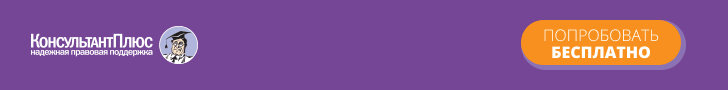 проб биологического и (или) патологического материала (далее - Пробы):а) от свиней, кроме свиней на неблагополучной территории, - 2 раза в год из не менее чем 25% хозяйств субъекта Российской Федерации (в том числе, допускается отбор Проб при убое свиней). Отбор хозяйств проводится с использованием метода случайной выборки. Количество свиней, от которых отбираются Пробы, определяется в соответствии с пунктом 13 настоящих Правил;б) от свиней на неблагополучной территории - 1 Проба от каждой партии животных, поступивших на убой, за исключением свиней, перемещаемых в пределах земельных участков, зданий, строений, сооружений, принадлежащих на праве собственности или ином законном основании юридическому лицу и его дочерним и зависимым обществам, отнесенных к IV компартменту;в) от обнаруженных трупов диких кабанов, а также диких кабанов, добытых в рамках мероприятий по регулированию численности диких кабанов;г) от отловленных живых диких кабанов;проб от партий продуктов убоя свиней и продуктов их переработки, находящихся в обороте, произведенных на территории субъекта Российской Федерации, - в соответствии с планами мониторинга ветеринарной безопасности на соответствующий год, утвержденными согласно пункту 6 Правил осуществления мониторинга ветеринарной безопасности территории Российской Федерации, утвержденных приказом Минсельхоза России от 22 января 2016 г. N 22 (зарегистрирован Минюстом России 23 марта 2016 г., регистрационный N 41507) (далее - пробы продуктов).Федеральные государственные бюджетные учреждения, осуществляющие управление особо охраняемыми природными территориями федерального значения (далее - природоохранные учреждения), а также органы государственной власти субъекта Российской Федерации, уполномоченные в области охоты и сохранения охотничьих ресурсов, в рамках своих полномочий должны содействовать специалистам госветслужбы в проведении отбора Проб от диких кабанов, трупов диких кабанов и направлении их в лабораторию для исследования на АЧС.Направление Проб и проб продуктов в лабораторию осуществляется в соответствии с пунктом 25 настоящих Правил.Лабораторные исследования на АЧС осуществляются методами, предусмотренными пунктом 27 настоящих Правил.13. Количество свиней, от которых отбираются пробы в соответствии с пунктом 12 настоящих Правил, определяется следующим образом:для хозяйств, насчитывающих от 1 до 15 свиней, пробы отбираются от каждого животного;для хозяйств, насчитывающих от 16 до 50 свиней, пробы отбираются от 15 свиней;для хозяйств, насчитывающих от 51 до 100 свиней, пробы отбираются от 22 свиней;для хозяйств, насчитывающих от 101 до 500 свиней, пробы отбираются от 25 свиней;для хозяйств, насчитывающих 501 свинью и более, пробы отбираются от 30 свиней.IV. Мероприятия при подозрении на АЧС14. Основаниями для подозрения на АЧС являются:наличие клинических признаков и (или) патологоанатомических изменений, характерных для АЧС, перечисленных в пункте 3 настоящих Правил;выявление АЧС в хозяйстве, из которого ввезены свиньи, в течение 30 календарных дней после дня их ввоза;выгульное содержание свиней на неблагополучной территории;контакты свиней с дикими кабанами на неблагополучной территории;скармливание свиньям пищевых отходов, продукции охоты, полученной на неблагополучной территории, не подвергнутых термической обработке в соответствии с пунктом 7 настоящих Правил;искусственное осеменение свиней спермой, полученной в хозяйстве, находящемся на неблагополучной территории, в хозяйстве, в котором находятся свиньи, подозреваемые в заболевании АЧС, за исключением получения спермы в хозяйстве, отнесенном к компартменту III или IV в соответствии с Правилами компартментализации;обнаружение трупов диких кабанов;обнаружение трупов свиней вне мест содержания и (или) убоя свиней, мест хранения, переработки или утилизации биологических отходов.15. При наличии оснований для подозрения на АЧС владельцы свиней обязаны:сообщить в течение 24 часов любым доступным способом о подозрении на АЧС должностному лицу органа исполнительной власти субъекта Российской Федерации (на территории которого расположен соответствующий объект), осуществляющего переданные полномочия в области ветеринарии, или подведомственной ему организации;содействовать специалистам госветслужбы в проведении отбора Проб и направлении Проб в лабораторию;в течение 12 часов предоставить специалисту госветслужбы сведения о численности имеющихся (имевшихся) в хозяйстве свиней с указанием количества павших свиней за последние 30 календарных дней.16. До получения результатов лабораторных исследований на АЧС владельцы свиней обязаны:прекратить убой, а также вывоз свиней и продуктов их убоя, вывоз кормов для свиней и подстилки;прекратить все перемещения и перегруппировки свиней;запретить посещение хозяйств посторонними лицами, кроме персонала, выполняющего производственные (технологические) операции, в том числе по обслуживанию свиней, и специалистов госветслужбы;исключить контакт персонала, обслуживающего подозреваемых в заболевании свиней, с другими свиньями, содержащимися в хозяйстве, и обслуживающим их персоналом;оборудовать и поддерживать в рабочем состоянии дезинфекционные барьеры (далее - дезбарьеры) на входе (въезде) на территорию хозяйства, обеспечивать дезинфекционную обработку и смену одежды и обуви персонала при выходе с территории хозяйства в соответствии с пунктом 55 настоящих Правил;оборудовать ограждение (в случае отсутствия ограды) территории хозяйства с одним входом - выходом (въездом - выездом);запретить въезд и выезд транспортных средств, за исключением специальных транспортных средств и транспортных средств, предназначенных для обеспечения деятельности хозяйства, лиц, проживающих и (или) временно пребывающих на территории хозяйства;обеспечить проведение дезинфекции помещений хозяйства в соответствии с пунктом 49 настоящих Правил.17. При возникновении подозрения на заболевание диких кабанов АЧС на территории охотничьего угодья <5> запрещается охота на диких кабанов, за исключением охоты в целях регулирования численности <6> охотничьих ресурсов, посещение посторонними лицами, въезд транспорта, не связанные с обслуживанием охотничьих угодий, а также заготовка кормов и подстилочного материала для восприимчивых животных на подозреваемой в заражении территории охотничьего угодья.--------------------------------<5> Статья 7 Федерального закона от 24 июля 2009 г. N 209-ФЗ "Об охоте и о сохранении охотничьих ресурсов и о внесении изменений в отдельные законодательные акты Российской Федерации".<6> Статья 16 Федерального закона от 24 июля 2009 г. N 209-ФЗ "Об охоте и о сохранении охотничьих ресурсов и о внесении изменений в отдельные законодательные акты Российской Федерации".18. При возникновении подозрения на заболевание АЧС на объектах, подведомственных федеральному органу исполнительной власти, осуществляющему функции по выработке и реализации государственной политики, нормативно-правовому регулированию в области обороны, федеральному органу исполнительной власти, осуществляющему функции по выработке и реализации государственной политики и нормативно-правовому регулированию в сфере внутренних дел, федеральному органу исполнительной власти, осуществляющему функции по выработке и реализации государственной политики и нормативно-правовому регулированию в сфере деятельности войск национальной гвардии Российской Федерации, в сфере оборота оружия, в сфере частной охранной деятельности, в сфере частной детективной деятельности и в сфере вневедомственной охраны, федеральному органу исполнительной власти, осуществляющему правоприменительные функции, функции по контролю и надзору в сфере исполнения уголовных наказаний, федеральному органу исполнительной власти, осуществляющему функции по выработке государственной политики, нормативно-правовому регулированию, контролю и надзору в сфере государственной охраны, федеральному органу исполнительной власти, осуществляющему государственное управление в области обеспечения безопасности Российской Федерации (далее - федеральные органы исполнительной власти в области обороны, в сфере внутренних дел, в сфере деятельности войск национальной гвардии Российской Федерации, в сфере исполнения наказаний, в сфере государственной охраны и в области обеспечения безопасности), должностные лица ветеринарных (ветеринарно-санитарных) служб указанных органов должны:сообщить в течение 24 часов любым доступным способом о подозрении на заболевание свиней АЧС должностному лицу органа исполнительной власти субъекта Российской Федерации (на территории которого расположен объект), осуществляющего переданные полномочия в области ветеринарии, или подведомственной ему организации;провести отбор Проб от свиней и отловленных, добытых, павших диких кабанов и направление проб в лабораторию.В случае невозможности проведения отбора Проб должностными лицами ветеринарных (ветеринарно-санитарных) служб органов, указанных в настоящем пункте, должностные лица указанных органов должны обеспечить проведение отбора проб и направление проб в лабораторию иными специалистами госветслужбы.19. Юридические лица, индивидуальные предприниматели, которые заключили охотхозяйственные соглашения или у которых право долгосрочного пользования животным миром возникло на основании долгосрочных лицензий на пользование животным миром в отношении охотничьих ресурсов до дня вступления в силу Федерального закона от 24 июля 2009 г. N 209-ФЗ "Об охоте и о сохранении охотничьих ресурсов и о внесении изменений в отдельные законодательные акты Российской Федерации", при обнаружении в закрепленных охотничьих угодьях, органы государственной власти субъектов Российской Федерации, уполномоченные в области охоты и сохранения охотничьих ресурсов, при обнаружении в общедоступных охотничьих угодьях и на территории особо охраняемых природных территорий (далее - ООПТ) регионального значения, природоохранные учреждения при обнаружении на территории ООПТ федерального значения, а также граждане при обнаружении диких кабанов с клиническими признаками, характерными для АЧС, перечисленными в пункте 3 настоящих Правил, либо трупов диких кабанов должны:сообщить в течение 24 часов любым доступным способом о подозрении на заболевание диких кабанов АЧС должностному лицу органа исполнительной власти субъекта Российской Федерации (на территории которого расположен соответствующий объект), осуществляющего переданные полномочия в области ветеринарии, или подведомственной ему организации;содействовать специалистам госветслужбы в проведении отбора Проб от подозреваемых в заболевании АЧС павших, добытых диких кабанов и направлении Проб в лабораторию.20. Должностное лицо органа исполнительной власти субъекта Российской Федерации, осуществляющего переданные полномочия в области ветеринарии, или подведомственной ему организации в течение 24 часов после получения информации, указанной в пунктах 15, 18 и 19 настоящих Правил, должно сообщить о подозрении на АЧС и принятых мерах руководителю указанного органа исполнительной власти субъекта Российской Федерации, который в случае угрозы распространения возбудителя АЧС на территории иных субъектов Российской Федерации должен сообщить руководителям органов исполнительной власти указанных субъектов Российской Федерации, осуществляющих переданные полномочия в области ветеринарии, о подозрении на АЧС.21. Руководитель органа исполнительной власти субъекта Российской Федерации, осуществляющего переданные полномочия в области ветеринарии, при получении им информации о возникновении подозрения на АЧС, появлении угрозы возникновения и (или) распространения на территории субъекта Российской Федерации АЧС в течение 24 часов должен обеспечить направление специалистов госветслужбы в место нахождения свиней и (или) диких кабанов, подозреваемых в заболевании АЧС (далее - предполагаемый эпизоотический очаг), для:клинического осмотра свиней;определения вероятных источников, факторов передачи и предположительного времени заноса возбудителя;определения границ предполагаемого эпизоотического очага и возможных путей распространения возбудителя АЧС, в том числе с реализованными (вывезенными) свиньями и (или) продукцией свиноводства, продукцией охоты, полученной от диких кабанов, в период не более 1 года и не менее 30 календарных дней до дня получения информации о подозрении на АЧС;определения наличия ограниченной территории, помещения либо транспортного средства, в которых находятся факторы передачи возбудителя;отбора Проб от свиней и (или) диких кабанов, направления Проб в лабораторию.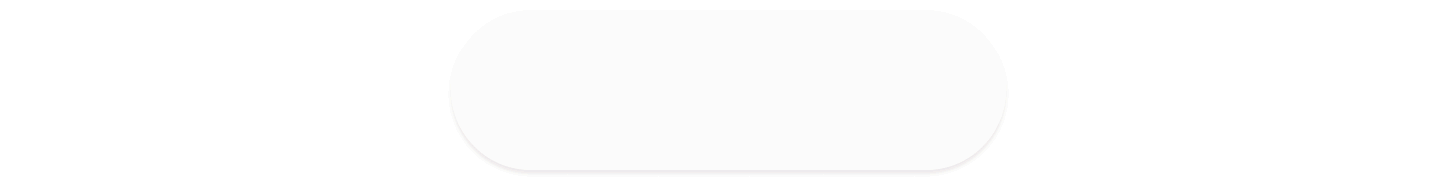 22. Руководитель органа исполнительной власти субъекта Российской Федерации, осуществляющего переданные полномочия в области ветеринарии, в течение 24 часов после подтверждения информации об угрозе возникновения и распространения на территории субъекта Российской Федерации АЧС направляет в письменной форме информацию о подозрении на возникновение АЧС на подведомственной территории руководителю высшего исполнительного органа государственной власти субъекта Российской Федерации, в федеральный орган исполнительной власти, осуществляющий функции по выработке государственной политики и нормативно-правовому регулированию в сфере агропромышленного комплекса, включая ветеринарию (далее - федеральный орган исполнительной власти в области нормативно-правового регулирования в ветеринарии), федеральный орган исполнительной власти, осуществляющий функции по контролю и надзору в сфере ветеринарии (далее - федеральный орган исполнительной власти в области ветеринарного надзора), федеральный орган исполнительной власти, осуществляющий функции по выработке государственной политики и нормативно-правовому регулированию в сфере охоты и сохранения охотничьих ресурсов, федеральный орган исполнительной власти, осуществляющий функции по контролю и надзору в сфере природопользования.23. Должностное лицо органа исполнительной власти субъекта Российской Федерации, осуществляющего переданные полномочия в области ветеринарии, или подведомственной ему организации в течение 24 часов после получения информации, указанной в пунктах 15, 18 и 19 настоящих Правил, должно:проинформировать о подозрении на АЧС главу муниципального образования, население муниципального образования, на территории которого располагается предполагаемый эпизоотический очаг, и владельцев свиней о требованиях настоящих Правил;определить количество свиней в хозяйствах, расположенных на территории указанного муниципального образования, места и порядок уничтожения трупов свиней на территории указанного муниципального образования или численность диких кабанов в охотничьих угодьях или на иных территориях, являющихся средой обитания охотничьих ресурсов <7>, в случае если на их территории обнаружены больные (павшие) дикие кабаны с подозрением на АЧС.--------------------------------<7> Статья 36 Федерального закона от 24 июля 2009 г. N 209-ФЗ "Об охоте и о сохранении охотничьих ресурсов и о внесении изменений в отдельные законодательные акты Российской Федерации".V. Диагностические мероприятия24. При возникновении подозрения на АЧС специалистами госветслужбы должен проводиться отбор Проб следующим образом:в случае если подозрение на АЧС возникло в изолированно содержащейся группе свиней (или группе свиней, для ухода за которыми используется одно и то же оборудование и (или) инвентарь) (далее - группа свиней), насчитывающей от 1 до 15 свиней, Пробы отбираются от каждого животного;в случае если подозрение на АЧС возникло в группе свиней, насчитывающей от 16 до 50 свиней, Пробы отбираются от 15 свиней;в случае если подозрение на АЧС возникло в группе свиней, насчитывающей от 51 до 100 свиней, Пробы отбираются от 22 свиней;в случае если подозрение на АЧС возникло в группе свиней, насчитывающей от 101 до 500 свиней, Пробы отбираются от 25 свиней;в случае если подозрение на АЧС возникло в группе, насчитывающей 501 свинью и более, Пробы отбираются от 30 свиней.При наличии в группе свиней животных с температурой, превышающей физиологическую норму (возрастные, половые и физиологические особенности свиней), Пробы должны отбираться от таких животных с учетом положений настоящего пункта.От свиней и диких кабанов должны отбираться пробы крови в объеме 5 мл с добавлением антикоагулянта (за исключением гепарина) и пробы крови в объеме 5 мл без антикоагулянта или с фактором свертывания крови.От трупов свиней или диких кабанов должны отбираться фрагменты селезенки массой от 5 до 10 г, нижнечелюстные (подчелюстные), или портальные, или мезентериальные лимфоузлы целиком, в случае разложения трупа - грудная или трубчатая кость. Трупы поросят массой до 10 кг направляются целиком.При невозможности отбора Проб в количестве, указанном в настоящем пункте, биологический и (или) патологический материал должен отбираться в максимально возможном количестве.25. Упаковка и транспортирование Проб и (или) проб продуктов должны обеспечивать их сохранность и пригодность для исследований в течение срока транспортировки. Доставка Проб и (или) проб продуктов в лабораторию должна осуществляться в течение 12 часов с момента отбора.Утечка (рассеивание) биологического и (или) патологического материала во внешнюю среду не допускается.Контейнеры, емкости с Пробами и (или) пробами продуктов должны быть упакованы и опечатаны.В сопроводительном письме должны быть указаны дата, время отбора Проб и (или) проб продуктов, адрес места отбора Проб и (или) проб продуктов, перечень Проб и (или) проб продуктов, основания для подозрения на АЧС, адрес и телефон, адрес электронной почты (при наличии) специалиста госветслужбы, осуществившего отбор Проб и (или) проб продуктов.Пробы и (или) пробы продуктов должны быть доставлены в лабораторию специалистом госветслужбы.26. Доставленные в лабораторию Пробы и (или) пробы продуктов должны быть разделены на две равные части, предназначенные для проведения исследований и для хранения. Пробы и (или) пробы продуктов должны храниться в лаборатории не менее 30 календарных дней со дня доставки в замороженном состоянии (при температуре от минус 15 °C до минус 40 °C) для проведения повторных лабораторных исследований по запросам юридических и физических лиц, оспаривающих результаты лабораторных исследований.27. Лабораторные исследования Проб и (или) проб продуктов должны проводиться с использованием одного из методов:молекулярно-биологических исследований методом полимеразной цепной реакции (далее - ПЦР);вирусологических исследований (изоляция вируса на чувствительной культуре клеток и его идентификация в реакциях: гемадсорбции, ПЦР, реакции прямой иммунофлуоресценции (далее - РПИФ);метода обнаружения антигена возбудителя в РПИФ;метода иммуноферментного анализа.Для выявления возбудителя в продуктах убоя свиней и продуктах их переработки используется метод ПЦР.28. Диагноз на АЧС считается установленным в случае выделения возбудителя и (или) обнаружения антигена возбудителя, и (или) его генетического материала, и (или) антител к возбудителю.29. Руководитель лаборатории в течение 12 часов после получения результатов лабораторных исследований на АЧС должен в письменной форме проинформировать руководителя органа исполнительной власти соответствующего субъекта Российской Федерации, осуществляющего переданные полномочия в области ветеринарии, специалиста госветслужбы, направившего биологический и (или) патологический материал на лабораторные исследования, о полученных результатах.В случае установления диагноза на АЧС руководитель лаборатории в течение 12 часов после получения результатов лабораторных исследований в письменной форме должен проинформировать федеральный орган исполнительной власти в области нормативно-правового регулирования в ветеринарии, а также ветеринарные (ветеринарно-санитарные) службы федеральных органов исполнительной власти в области обороны, в сфере внутренних дел, в сфере деятельности войск национальной гвардии Российской Федерации, в сфере исполнения наказаний, в сфере государственной охраны и в области обеспечения безопасности в случае поступления Проб с объекта, подведомственного указанным органам.30. Руководитель органа исполнительной власти субъекта Российской Федерации, осуществляющего переданные полномочия в области ветеринарии, в течение 24 часов после установления диагноза на АЧС должен направить в письменной форме информацию о возникновении АЧС на территории соответствующего субъекта Российской Федерации руководителю высшего исполнительного органа государственной власти субъекта Российской Федерации (высшему должностному лицу субъекта Российской Федерации) (далее - руководитель высшего исполнительного органа государственной власти субъекта Российской Федерации), в федеральный орган исполнительной власти в области нормативно-правового регулирования в ветеринарии, федеральный орган исполнительной власти в области ветеринарного надзора, в ветеринарные (ветеринарно-санитарные) службы федеральных органов исполнительной власти в области обороны, в сфере внутренних дел, в сфере деятельности войск национальной гвардии Российской Федерации, в сфере исполнения наказаний, в сфере государственной охраны и в области обеспечения безопасности, в природоохранные учреждения, органы государственной власти субъектов Российской Федерации, уполномоченные в области охоты и сохранения охотничьих ресурсов.31. При установлении диагноза на АЧС на объектах, подведомственных федеральным органам исполнительной власти в области обороны, в сфере внутренних дел, в сфере деятельности войск национальной гвардии Российской Федерации, в сфере исполнения наказаний, в сфере государственной охраны и в области обеспечения безопасности, должностные лица ветеринарных (ветеринарно-санитарных) служб указанных органов должны взаимодействовать с должностными лицами органа исполнительной власти субъекта Российской Федерации (на территории которого расположен соответствующий объект), осуществляющего переданные полномочия в области ветеринарии, или подведомственной ему организации по вопросам осуществления на подведомственных объектах мероприятий, предусмотренных настоящими Правилами.32. В случае если в результате проведенных лабораторных исследований диагноз на АЧС не был установлен, руководитель органа исполнительной власти субъекта Российской Федерации, осуществляющего переданные полномочия в области ветеринарии, в течение 24 часов должен проинформировать об этом руководителя высшего исполнительного органа государственной власти субъекта Российской Федерации, ветеринарные (ветеринарно-санитарные) службы федеральных органов исполнительной власти в области обороны, в сфере внутренних дел, в сфере деятельности войск национальной гвардии Российской Федерации, в сфере исполнения наказаний, в сфере государственной охраны и в области обеспечения безопасности, природоохранные учреждения, органы государственной власти субъектов Российской Федерации, уполномоченные в области охоты и сохранения охотничьих ресурсов, в случае если исследованные Пробы поступили с объекта, подведомственного указанным органам, учреждениям.33. Должностное лицо органа исполнительной власти субъекта Российской Федерации, осуществляющего переданные полномочия в области ветеринарии, или подведомственной ему организации должно проинформировать о неустановлении диагноза на АЧС главу муниципального образования, на территории которого располагается предполагаемый эпизоотический очаг, в течение 24 часов с момента получения соответствующей информации.VI. Установление карантина, ограничительные и иные
мероприятия, направленные на ликвидацию очагов АЧС, а также
на предотвращение ее распространения34. Руководитель органа исполнительной власти субъекта Российской Федерации, осуществляющего переданные полномочия в области ветеринарии, при получении от руководителя лаборатории информации об установлении диагноза на АЧС в течение 24 часов с момента установления диагноза на АЧС должен:направить на рассмотрение руководителю высшего исполнительного органа государственной власти субъекта Российской Федерации представление об установлении ограничительных мероприятий (карантина);направить копию представления в федеральный орган исполнительной власти в области нормативно-правового регулирования в ветеринарии и федеральный орган исполнительной власти в области ветеринарного надзора;направить копию представления должностным лицам федеральных органов исполнительной власти в области обороны, в сфере внутренних дел, в сфере деятельности войск национальной гвардии Российской Федерации, в сфере исполнения наказаний, в сфере государственной охраны и в области обеспечения безопасности, в природоохранные учреждения, органы исполнительной власти субъекта Российской Федерации, уполномоченные в области охоты и сохранения охотничьих ресурсов, в случае установления диагноза на АЧС на объектах, подведомственных указанным органам;обеспечить проведение заседания специальной противоэпизоотической комиссии соответствующего субъекта Российской Федерации <8>;--------------------------------<8> Статья 17 Закона Российской Федерации от 14 мая 1993 г. N 4979-1 "О ветеринарии".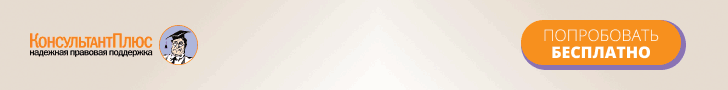 разработать проект акта об установлении ограничительных мероприятий (карантина) с соответствующим перечнем ограничений и направить его на рассмотрение руководителю высшего исполнительного органа государственной власти субъекта Российской Федерации.В случае установления диагноза на АЧС на объектах, подведомственных федеральным органам исполнительной власти в области обороны, в сфере внутренних дел, в сфере деятельности войск национальной гвардии Российской Федерации, в сфере исполнения наказаний, в сфере государственной охраны и в области обеспечения безопасности, разработка проекта акта об установлении ограничительных мероприятий (карантина) с соответствующим перечнем ограничений осуществляется с учетом предложений должностных лиц ветеринарных (ветеринарно-санитарных) служб указанных органов, представленных не позднее 12 часов с момента получения ими информации об установлении диагноза на АЧС в соответствии с пунктом 29 настоящих Правил;разработать и утвердить план мероприятий по ликвидации эпизоотического очага АЧС и предотвращению распространения возбудителя и направить его на рассмотрение руководителю высшего исполнительного органа государственной власти субъекта Российской Федерации.В случае установления диагноза на АЧС на объектах, подведомственных федеральным органам исполнительной власти в области обороны, в сфере внутренних дел, в сфере деятельности войск национальной гвардии Российской Федерации, в сфере исполнения наказаний, в сфере государственной охраны и в области обеспечения безопасности, разработка плана мероприятий по ликвидации эпизоотического очага АЧС и предотвращению распространения возбудителя осуществляется с учетом предложений должностных лиц указанных органов, представленных не позднее 12 часов с момента получения ими информации об установлении диагноза на АЧС в соответствии с пунктом 29 настоящих Правил.35. Руководитель высшего исполнительного органа государственной власти субъекта Российской Федерации на основании представления руководителя органа исполнительной власти субъекта Российской Федерации, осуществляющего переданные полномочия в области ветеринарии, в течение 24 часов с момента его получения должен принять решение об установлении ограничительных мероприятий (карантина) на территории субъекта Российской Федерации.36. В решении об установлении ограничительных мероприятий (карантина) должны быть указаны перечень вводимых ограничительных мероприятий, срок, на который устанавливаются ограничительные мероприятия, и определены:ограниченная территория или помещение, в которых находятся источник возбудителя, факторы передачи возбудителя, и (или) свиньи, или дикие кабаны (далее - эпизоотический очаг), и (или) ограниченная территория, помещение либо транспортное средство, в которых находятся факторы передачи возбудителя (далее - инфицированный объект) (при наличии инфицированного объекта). При установлении диагноза на АЧС в разных хозяйствах одного муниципального образования радиус эпизоотического очага должен составлять не менее 5 км от границ хозяйств;территория, прилегающая к эпизоотическому очагу, радиус которой составляет от 5 км до 20 км от границ эпизоотического очага (за исключением случаев, предусмотренных пунктом 37 настоящих Правил) и зависит от эпизоотической ситуации, ландшафтно-географических особенностей местности, хозяйственных, транспортных и других связей между населенными пунктами, хозяйствами, расположенными в этой зоне, и в эпизоотическом очаге (далее - угрожаемая зона);территория, прилегающая к угрожаемой зоне, радиус которой составляет от 10 км до 100 км от границ угрожаемой зоны (за исключением случаев, предусмотренных пунктом 38 настоящих Правил) и зависит от эпизоотической ситуации, ландшафтно-географических особенностей местности, хозяйственных, транспортных и других связей между населенными пунктами, хозяйствами, расположенными в этой зоне и в эпизоотическом очаге (далее - зона наблюдения).37. Территории предприятий по убою и переработке свиней и продуктов их убоя или оборудованных для этих целей убойных пунктов, перерабатывающих цехов (далее - предприятия по убою и переработке) и хозяйств, отнесенных к компартменту IV, исключаются из угрожаемой зоны в случае, если на момент принятия решения по результатам обследования предприятий по убою и переработке и (или) хозяйств на соответствие их ранее присвоенным компартментам в указанных предприятиях по убою и переработке и (или) хозяйствах не выявлено несоответствие хотя бы одному из критериев компартментализации, указанных в Правилах компартментализации.38. Территории предприятий по убою и переработке и (или) хозяйств, отнесенных к компартментам III и IV, исключаются из зоны наблюдения в случае, если на момент принятия решения в указанных предприятиях по убою и переработке и (или) хозяйствах не выявлено несоответствие хотя бы одному из критериев компартментализации, указанных в Правилах компартментализации.39. В случае если предприятия по убою и переработке расположены на территории, указанной в абзаце четвертом пункта 36 настоящих Правил, границы угрожаемой зоны должны быть увеличены до мест нахождения соответствующих предприятий включительно.40. Должностное лицо организации, подведомственной органу исполнительной власти субъекта Российской Федерации, осуществляющему переданные полномочия в области ветеринарии, должно проинформировать население и главу муниципального образования о возникновении эпизоотического очага.41. Решением об установлении ограничительных мероприятий (карантина) вводятся ограничительные мероприятия в эпизоотическом очаге, угрожаемой зоне и зоне наблюдения и (или) на инфицированном объекте.42. В эпизоотическом очаге:а) запрещается:в хозяйствах, осуществляющих содержание свиней:посещение территории посторонними лицами, кроме персонала, выполняющего производственные (технологические) операции, в том числе по обслуживанию свиней, специалистов госветслужбы и привлеченного персонала для ликвидации очага, лиц, проживающих и (или) временно пребывающих на территории, признанной эпизоотическим очагом;перемещение и перегруппировка свиней;ввоз (ввод) и вывоз (вывод) свиней;убой свиней;вывоз продукции животноводства и растениеводства, включая корма;въезд и выезд транспортных средств (за исключением транспорта, задействованного в мероприятиях по ликвидации эпизоотического очага и (или) по обеспечению жизнедеятельности людей, проживающих и (или) временно пребывающих на территории хозяйства);в охотничьих угодьях и на иных территориях, являющихся средой обитания дикого кабана:заготовка дикого кабана на мясо, для изготовления чучел, на иные цели;заготовка кормов и подстилочного материала для свиней;охота, за исключением охоты в целях регулирования численности охотничьих ресурсов <9>;--------------------------------<9> Статья 16 Федерального закона от 24 июля 2009 г. N 209-ФЗ "Об охоте и о сохранении охотничьих ресурсов и о внесении изменений в отдельные законодательные акты Российской Федерации".б) осуществляется:обеспечение смены одежды, обуви при входе и выходе с территории эпизоотического очага или хозяйства, в котором установлен диагноз на АЧС (далее - неблагополучная площадка), а также дезинфекционная обработка одежды, обуви при выходе с территории неблагополучной площадки, емкостей, в которых доставляются пища и вода для людей, работающих в эпизоотическом очаге, в соответствии с пунктом 55 настоящих Правил;дезинфекционная обработка транспортных средств при въезде (выезде) на территорию (с территории) эпизоотического очага, а также технических средств в соответствии с пунктом 56 настоящих Правил;в хозяйствах, осуществляющих содержание свиней:изъятие свиней и диких кабанов и продуктов убоя <10> свиней и диких кабанов в соответствии с пунктом 46 настоящих Правил;--------------------------------<10> Пункт 3 Правил отчуждения свиней и изъятия продуктов животноводства при ликвидации очагов особо опасных болезней свиней, утвержденных Постановлением Правительства Российской Федерации от 26 мая 2006 г. N 310 (Собрание законодательства Российской Федерации, 2006, N 23, ст. 2502).оборудование дезбарьеров на входе и въезде на территорию (с территории) эпизоотического очага;обеспечение отсутствия на территории эпизоотического очага животных без владельцев <11>;--------------------------------<11> Статья 3 Федерального закона от 27 декабря 2018 г. N 498-ФЗ "Об ответственном обращении с животными и о внесении изменений в отдельные законодательные акты Российской Федерации" (Собрание законодательства Российской Федерации, 2018, N 53, ст. 8424).проведение дератизации;в охотничьих угодьях и на иных территориях, являющихся средой обитания дикого кабана:обеспечение отсутствия на территории эпизоотического очага диких кабанов путем регулирования их численности <12>.--------------------------------<12> Статья 27 Федерального закона от 24 апреля 1995 г. N 52-ФЗ "О животном мире" (Собрание законодательства Российской Федерации, 1995, N 17, ст. 1462; 2007, N 1, ст. 21).43. Владельцы свиней при установлении на территории их хозяйств эпизоотического очага обязаны предоставить специалистам госветслужбы сведения о численности свиней с указанием числа погибших свиней за 30 календарных дней до даты принятия решения об установлении ограничительных мероприятий (карантина), а также сведения о реализации живых свиней и продукции свиноводства в течение 30 календарных дней до дня выявления заболевания.44. Орган исполнительной власти субъекта Российской Федерации, осуществляющий переданные полномочия в области ветеринарии, должен организовать выставление на дорогах, ведущих из эпизоотического очага к границам угрожаемой зоны, круглосуточных контрольно-пропускных постов, оборудованных временными дезбарьерами, шлагбаумами, пароформалиновыми камерами для обработки одежды, дезинфекционными установками и контейнерами для сбора изъятой продукции, подлежащей изъятию согласно пункту 46 настоящих Правил, с круглосуточным дежурством и привлечением сотрудников полиции в соответствии с положениями статьи 16 Федерального закона от 7 февраля 2011 г. N 3-ФЗ "О полиции" (Собрание законодательства Российской Федерации, 2011, N 7, ст. 900; 2014, N 30, ст. 4259).В случае если на территории угрожаемой зоны отсутствуют свиньи или содержащиеся в неволе дикие кабаны (за исключением хозяйств, отнесенных к компартменту IV и исключенных из угрожаемой зоны), контрольно-пропускные посты должны быть выставлены на выездах (выходах) из эпизоотического очага.Круглосуточная работа на контрольно-пропускных постах должна осуществляться до завершения уничтожения и переработки всех свиней (их трупов), изъятия и переработки (уничтожения) всей продукции, полученной от убоя свиней и продукции переработки продуктов убоя свиней в эпизоотическом очаге, угрожаемой зоне, и проведения второй (текущей) дезинфекции в эпизоотическом очаге.45. При введении ограничения, указанного в пункте 44 настоящих Правил, орган исполнительной власти субъекта Российской Федерации, осуществляющий переданные полномочия в области ветеринарии, должен обеспечить организацию мероприятий по установке на дорогах временных дезбарьеров (длинной не менее 6 м, по ширине проезжей части дороги) и шлагбаумов, технических средств организации дорожного движения и указателей, предупреждающих о наличии эпизоотического очага и угрожаемой зоны, ограничивающих въезд (проезд) транспортных средств и указывающих направление движения.46. В эпизоотическом очаге в течение не более 7 календарных дней со дня принятия решения об организации и проведении отчуждения свиней и изъятия продуктов животноводства руководителем органа исполнительной власти субъекта Российской Федерации, осуществляющего переданные полномочия в области ветеринарии <13>, проводится изъятие свиней и полученной от них продукции животноводства под контролем специалистов госветслужбы.--------------------------------<13> Пункт 7 Правил отчуждения животных и изъятия продуктов животноводства при ликвидации очагов особо опасных болезней животных, утвержденных постановлением Правительства Российской Федерации от 26 мая 2006 г. N 310.47. Убой отчужденных свиней осуществляется бескровным методом. Трупы павших и убитых свиней, продукты убоя и переработки продуктов убоя свиней, отходы, полученные при убое свиней, уничтожаются в соответствии с ветеринарными правилами перемещения, хранения, переработки и утилизации биологических отходов, утверждаемыми в соответствии со статьей 2.1 Закона Российской Федерации от 14 мая 1993 г. N 4979-1 "О ветеринарии".Остатки кормов и подстилки, деревянные кормушки, перегородки, полы уничтожаются методом сжигания на месте уничтожения трупов свиней.48. Дезинфекции в эпизоотическом очаге при АЧС у свиней подлежат территории ферм, свиноводческих комплексов, здания (помещения) по содержанию свиней и другие места, где содержались свиньи, помещения, связанные с пребыванием персонала, обслуживающего свиней, бойни и другие сооружения (в том числе холодильники, морозильные камеры после их разморозки) и имеющееся в них оборудование, транспортные средства, используемые для перевозки свиней, навоза, кормов, сырья и продуктов животного происхождения, инвентарь и предметы ухода за животными, одежда и обувь обслуживающего персонала, навоз и другие объекты, с которыми могли контактировать свиньи или персонал, обслуживающий свиней.Дезинфекции в эпизоотическом очаге при АЧС у диких кабанов подлежат места обнаружения павших диких кабанов, подкормочные площадки.Обеззараживание зданий (помещений) по содержанию свиней и других мест, где содержались свиньи, должно выполняться в 3 этапа: первый - предварительная дезинфекция, проводимая сразу после освобождения помещений (территории) от свиней, второй - текущая дезинфекция, проводимая после снятия деревянных полов, перегородок, кормушек и проведения механической очистки, третий - заключительная дезинфекция, проводимая не позднее чем за 3 календарных дня до планируемой даты отмены карантина.49. Для дезинфекции объектов, указанных в пункте 48 настоящих Правил, должны применяться хлорсодержащие (с содержанием действующего вещества не менее 25%) или другие дезинфицирующие растворы, обладающие высокой вирулицидной активностью в отношении возбудителя, согласно инструкциям по применению (далее - дезсредства).При температуре воздуха ниже 0 °C обрабатываемые поверхности, за исключением поверхностей внутри помещений, должны быть увлажнены водой из расчета 10 дм3/м2 и посыпаны сухой хлорной известью или гипохлоритом натрия с содержанием не менее 25% активного хлора из расчета 2 кг/м2.Для проведения дезинфекции внутри помещений в них должен быть проведен нагрев воздуха до достижения температуры не менее 5 °C на протяжении не менее чем 4 часов до и 6 часов после обработки.50. Предварительная дезинфекция внутри помещений должна проводиться в соответствии с пунктом 49 настоящих Правил.По завершении времени экспозиции предварительной дезинфекции зданий (помещений) по содержанию свиней и других мест, где содержались свиньи, должны быть сняты деревянные полы, кормушки, внутренние ограждающие конструкции, проведена дезинсекция, дезакаризация и дератизация. Трупы грызунов, собранные после дератизации, а также весь снятый деревянный материал, горючий мусор и инвентарь должны быть уничтожены сжиганием на месте уничтожения трупов свиней. Внутри обрабатываемых помещений должна быть проведена их механическая очистка от навоза, остатков корма, других загрязнений и мойка поверхностей стен, полов, потолка, окон, дверей, конструкций навозоудаления и другого оборудования водой с температурой не менее 40 °C с добавлением моющих средств, а также 2 - 3% сульфоната, или кальцинированной соды, или едкого натра, или других поверхностно-активными веществами. Процесс очистки должен быть завершен только после того, как не обнаруживаются следы загрязнения биологического происхождения.51. Текущая дезинфекция зданий (помещений) по содержанию свиней и других мест, где содержались свиньи, осуществляется после проведения мероприятий, предусмотренных пунктом 50 настоящих Правил.При отсутствии в обрабатываемых дезсредствами местах твердого покрытия через 24 часа после обработки слой почвы на глубину не менее 10 см должен быть снят и закопан в яму поверх зольных остатков уничтоженных трупов свиней или в земляную траншею на глубину не менее 2 м. Дно углубления, образовавшегося после выемки грунта, обрабатывается дезсредствами.52. Заключительная дезинфекция зданий (помещений) по содержанию свиней и других мест, где содержались свиньи, осуществляется после проведения мероприятий, предусмотренных пунктом 51 настоящих Правил.53. После завершения срока экспозиции дезсредств при проведении заключительной дезинфекции специалистом госветслужбы должны быть отобраны 10 смывов с обработанных поверхностей для исследования на наличие жизнеспособных клеток золотистого стафилококка (далее - жизнеспособные клетки). При наличии в смывах жизнеспособных клеток здания (помещения) по содержанию свиней и другие места, где содержались свиньи, должны быть подвергнуты повторной однократной дезинфекции в соответствии с пунктом 49 настоящих Правил с отбором смывов до получения результатов исследования, свидетельствующих об отсутствии в смывах жизнеспособных клеток.54. Навозная жижа в жижесборнике смешивается с дезсредствами.Навоз в навозохранилище обрабатывается дезсредствами, перемещается в земляную траншею и закапывается на глубину 1,5 м. Края навозохранилища также обрабатываются дезсредствами. По всему периметру с внешней стороны навозохранилища устанавливается изгородь из колючей проволоки и выкапывается канава шириной 0,6 м и глубиной 0,4 м.55. Одежда и обувь при каждом выходе с неблагополучной площадки должны подвергаться дезинфекционной обработке с использованием паров формальдегида в пароформалиновой камере в течение 1 часа при температуре 57 - 60 °C, расходе формалина 75 см3/м3 водного раствора формалина с содержанием 1,5% формальдегида или путем полнопогружного замачивания в дезсредстве в соответствии с инструкцией по его применению и последующего кипячения в 5-процентном растворе кальцинированной соды не менее 30 минут с момента закипания.Дезинфекционная обработка емкостей, в которых доставляются пища и вода для людей, работающих в эпизоотическом очаге, при вывозе с территории эпизоотического очага проводится с использованием дезсредств в соответствии с инструкциями по их применению.По окончании проведения мероприятий в эпизоотическом очаге ранее использованная для работ в эпизоотическом очаге одежда и обувь подлежат дезинфекционной обработке или уничтожению путем сжигания на месте уничтожения трупов свиней.56. Транспортные средства при въезде (выезде) на территорию (с территории) эпизоотического очага подлежат дезинфекционной обработке на специально подготовленной площадке, оборудованной на расстоянии не более 3 км от места уничтожения трупов свиней (далее - дезинфекционная площадка).Для выезда обработанных транспортных средств с дезинфекционной площадки должен быть оборудован съезд на дорогу с твердым покрытием, подвергнутую дезинфекционной обработке 2-процентным раствором теотропина при норме расхода 30 дм3/м2 или другим дезинфицирующим средством, предназначенным для обработки поверхностей вне помещений, в соответствии с инструкцией по его применению.57. Все наружные поверхности транспортных средств, а также внутренние поверхности их кузовов должны быть обработаны 1,5-процентным раствором формальдегида или 3-процентными растворами фоспара или парасода, или 1,5-процентным раствора параформа, приготовленным на 0,5-процентном растворе едкого натра, или 5-процентным раствором хлорамина из расчета 1 дм3 на 1 м2 с экспозицией 30 минут, или другими дезинфицирующими средствами, предназначенным для обработки поверхностей вне помещений, в соответствии с инструкциями по их применению. При температуре окружающего воздуха ниже 5 °C применяются растворы дезинфицирующих средств с температурой не ниже 50 °C. При температуре окружающего воздуха ниже минус 20 °C растворы дезинфицирующих средств должны содержать не менее 20% поваренной соли.Механическая очистка должна проводиться в отношении всех наружных поверхностей технических средств, внутренних поверхностей их кузовов (при наличии) и их мойка с применением поверхностно-активных веществ с высокими моющими свойствами.После мойки все наружные поверхности технических средств, а также внутренние поверхности их кузовов (при наличии) должны быть обработаны дезинфицирующими средствами, указанными в абзаце четвертом настоящего пункта, с экспозицией не менее 2 часов.Одновременно с проведением мойки и обработки наружных поверхностей технического средства при температуре наружного воздуха ниже 10 °C должна подвергаться внутреннему нагреву его кабина (кабины) управления, после чего:должна быть снята временная защита с рукоятей управления. Их наружные поверхности, педали ножного управления, резиновые коврики, доступные для обработки части торпеды, клавиши управления, ручки открывания дверей; двери должны быть смочены и протерты спиртосодержащими дезинфицирующими средствами или свежеприготовленным 5-процентным раствором перекиси водорода с экспозицией 30 минут;должна быть снята временная защита (полиэтиленовое или другое влагонепроницаемое покрытие) с сидений, которая вместе с другими снятыми в кабине управления защитными покрытиями, мусором, одноразовыми средствами защиты обуви, одежды, рук водителя (оператора) должна складироваться в герметичную упаковку, внешняя поверхность которой должна быть обработана дезинфицирующими средствами в соответствии с инструкциями по их применению. Такая упаковка должна быть уничтожена путем сжигания на месте уничтожения трупов свиней.58. На инфицированных объектах осуществляются мероприятия, указанные в пунктах 48, 49 настоящих Правил.Имеющиеся на указанных объектах продукты убоя свиней и продукты их переработки, в отношении которых установлен диагноз на АЧС, подлежат уничтожению в соответствии с пунктами 46, 47 настоящих Правил.Имеющиеся на указанных объектах продукты убоя свиней (продукты их переработки), в случае если их переработка, упаковка, хранение, транспортирование осуществлялось на одном оборудовании и (или) в одном помещении с продуктами убоя свиней и продуктами их переработки, в отношении которых установлен диагноз на АЧС, а также продукты убоя (продукты переработки продуктов убоя) животных других видов, переработка, транспортирование и хранение которых не осуществлялись изолированно от продуктов убоя свиней (продуктов их переработки), за исключением продукции, упакованной в герметичную (в том числе вакуумную) упаковку, перерабатываются при температуре не менее 70 °C в течение не менее 30 минут, в том числе на консервы, или уничтожаются путем сжигания. Полученные при переработке кости, шкура, обрезки и отходы подлежат проварке в течение не менее 30 минут, при температуре в толще продукта не менее 70 °C или уничтожению путем сжигания.Продукты убоя свиней (продукты их переработки), а также продукты убоя (продукты переработки продуктов убоя) животных других видов, переработка, транспортирование и хранение которых не осуществлялись изолированно от продуктов убоя (продуктов переработки продуктов убоя) свиней, упакованные в герметичную (в том числе вакуумную) упаковку, при условии их предшествующей переработки и упаковки изолированно от продуктов убоя свиней и продуктов их переработки, в отношении которых установлен диагноз на АЧС, хранившиеся с ними в одной холодильной камере, подвергаются дезинфекции по внешней оболочке 5-процентным раствором хлорамина с экспозицией 3 часа или другими дезсредствами при условии, что упаковка сохраняет свою герметичность после такой обработки.Продукция после переработки в соответствии с абзацем третьим настоящего пункта (кроме консервов) или после дезинфекции в соответствии с абзацем четвертым настоящего пункта подлежит реализации в пределах неблагополучной территории. Консервы реализуются без ограничений.Продукты убоя (продукты переработки продуктов убоя) животных других видов, переработка, транспортирование и хранение которых осуществлялись изолированно от продуктов убоя свиней (продуктов их переработки) свиней, реализуются без ограничений.Оборудование, инвентарь, одежда и обувь, используемые при переработке продукции, указанной в настоящем пункте, после каждой производственной смены подлежат дезинфекционной обработке с применением дезсредств.59. В угрожаемой зоне:а) запрещается:вывоз свиней, кроме вывоза свиней с территории хозяйств, отнесенных к компартменту IV и исключенных из угрожаемой зоны в соответствии с пунктом 37 настоящих Правил;реализация свиней и продуктов убоя свиней непромышленного изготовления;вывоз и пересылка, включая почтовые отправления, продуктов убоя свиней и продуктов их переработки, отходов свиноводства, оборудования и инвентаря, используемого при содержании свиней, кроме вывоза с территории хозяйств, отнесенных к IV компартменту и исключенных из угрожаемой зоны в соответствии с пунктом 37 настоящих Правил, проведение сельскохозяйственных ярмарок, выставок (аукционов) и других мероприятий, связанных с передвижением, перемещением и скоплением свиней;заготовка на территории угрожаемой зоны и вывоз кормов, за исключением комбикормов промышленного производства и фуражного зерна, прошедших термическую обработку при температуре не менее 70 °C, обеспечивающую их обеззараживание;все виды охоты, за исключением охоты в целях регулирования численности охотничьих ресурсов;б) осуществляется:направление свиней на убой и переработку на предприятия по убою и переработке, расположенные в угрожаемой зоне. В случае отсутствия таких предприятий осуществляется изъятие свиней и иные мероприятия, предусмотренные пунктами 46 и 47 настоящих Правил. Указанные мероприятия не осуществляются в отношении хозяйств, отнесенных к компартменту IV и исключенных из угрожаемой зоны в соответствии с пунктом 37 настоящих Правил;переработка мяса и других продуктов убоя свиней, пригодных к использованию для пищевых целей по результатам ветеринарно-санитарной экспертизы <14>, при температуре не менее 70 °C в толще продукта в течение не менее 30 минут. При невозможности осуществления в угрожаемой зоне переработки мяса и других продуктов убоя свиней организуется изъятие и уничтожение мяса и других продуктов убоя свиней в соответствии с пунктами 46, 47 настоящих Правил. Указанные мероприятия не осуществляются в отношении хозяйств, отнесенных к компартментам III и IV;--------------------------------<14> Статья 21 Закона Российской Федерации от 14 мая 1993 г. N 4979-1 "О ветеринарии".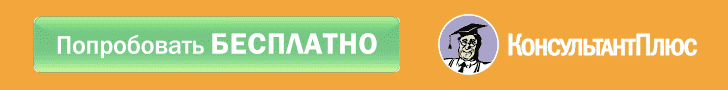 обеспечение отсутствия на территории угрожаемой зоны диких кабанов путем регулирования их численности;обследование охотничьих угодий и иных территорий, являющихся средой обитания дикого кабана, в целях выявления захоронений павших свиней, а также случаев падежа диких кабанов.60. В угрожаемой зоне перевозка свиней для убоя и переработки, за исключением хозяйств, отнесенных к компартменту IV и исключенных из угрожаемой зоны в соответствии с пунктом 37 настоящих Правил, осуществляется в сопровождении лица, являющегося представителем хозяйства, и специалиста госветслужбы.Транспортное средство после выгрузки свиней подлежит механической очистке и дезинфекционной обработке с использованием дезинфицирующих средств, предназначенных для обработки поверхностей вне помещений, согласно инструкциям по их применению на специально оборудованной для этих целей площадке до выезда с территории предприятия по убою и переработке.61. Полученная продукция (кроме консервов) используется в пределах угрожаемой зоны, за исключением предприятий по убою и переработке, отнесенных к компартменту IV. Консервы реализуются без ограничений.Шкуры убитых свиней в течение 48 часов обеззараживаются в 26-процентном растворе поваренной соли, в который добавляется 1-процентная соляная кислота при температуре раствора 20 - 22 °C. На одну весовую часть парных шкур вносится 4 части раствора.Кости, кровь, ноги, желудки, кишки убитых свиней, боенские отходы перерабатываются на мясокостную муку.При невозможности переработки на мясокостную муку указанное сырье подвергается проварке в течение 150 минут и используется на корм птице в пределах угрожаемой зоны или уничтожается сжиганием.62. В зоне наблюдения:а) запрещается:ввоз свиней для воспроизводства, за исключением ввоза в хозяйства, отнесенные к компартментам III и IV и исключенные из зоны наблюдения в соответствии с пунктом 38 настоящих Правил;ввоз свиней для откорма, за исключением ввоза свиней, вакцинированных в хозяйстве-поставщике против рожи свиней и классической чумы свиней, не ранее 30 календарных дней до дня ввоза на территорию зоны наблюдения;реализация свиней и продуктов убоя свиней непромышленного изготовления;проведение сельскохозяйственных ярмарок, выставок, торгов и других мероприятий, связанных с передвижением, перемещением и скоплением свиней, кроме случаев, связанных с производственной деятельностью хозяйств, отнесенных к компартментам III и IV и исключенных из зоны наблюдения в соответствии с пунктом 38 настоящих Правил;выгульное содержание свиней, в том числе под навесами. В зоне наблюдения владельцы свиней должны обеспечить их содержание, исключающее контакт между свиньями и дикими животными;убой свиней, за исключением убоя на предприятиях по убою и переработке, с отбором Проб для лабораторных исследований на АЧС в соответствии с пунктами 24 - 28 настоящих Правил;вывоз свиней, кроме вывоза свиней из хозяйств, отнесенных к компартментам III и IV и исключенных из зоны наблюдения в соответствии с пунктом 38 настоящих Правил;вывоз продуктов убоя свиней и продуктов их переработки, за исключением продукции промышленного изготовления, продукции непромышленного изготовления, переработанной или обеззараженной в соответствии с пунктом 58 настоящих Правил, и продукции, происходящей из хозяйств, отнесенных к III и IV компартментам и исключенных из зоны наблюдения в соответствии с пунктом 38 настоящих Правил;охота на дикого кабана, за исключением охоты в целях регулирования численности.63. В зоне наблюдения с целью доказательства отсутствия циркуляции вируса АЧС осуществляется:наблюдение за состоянием здоровья свиней;обследование охотничьих угодий и иных территорий, являющихся средой обитания дикого кабана, в целях выявления захоронений павших свиней в природной среде, а также случаев падежа диких кабанов;отбор Проб для проведения лабораторных исследований на АЧС из всех имеющихся в зоне наблюдения хозяйств (не менее одного обследования за период карантина всех имеющихся в зоне наблюдения хозяйств) в соответствии с пунктом 13 настоящих Правил.VII. Отмена карантина и последующие ограничения64. Отмена карантина осуществляется после проведения мероприятий, предусмотренных настоящими Правилами, но не ранее чем через 30 календарных дней после уничтожения свиней и (или) диких кабанов в эпизоотическом очаге и убоя (уничтожения) свиней в угрожаемой зоне, за исключением хозяйств, отнесенных к компартменту IV и исключенных из угрожаемой зоны в соответствии с пунктом 37 настоящих Правил.65. Руководитель органа исполнительной власти субъекта Российской Федерации, осуществляющего переданные полномочия в области ветеринарии, при получении от должностного лица организации, подведомственной органу исполнительной власти субъекта Российской Федерации в области ветеринарии, или от должностного лица ветеринарно-санитарной службы федерального органа исполнительной власти в области обороны, в сфере внутренних дел, в сфере деятельности войск национальной гвардии Российской Федерации, в сфере исполнения наказаний, в сфере государственной охраны и в области обеспечения безопасности (в случае если эпизоотический очаг был выявлен на объектах, подведомственных указанным органам) заключения о выполнении предусмотренных ветеринарным законодательством Российской Федерации специальных мероприятий по ликвидации очагов АЧС должен направить представление руководителю высшего исполнительного органа государственной власти субъекта Российской Федерации об отмене ограничительных мероприятий (карантина) на территории субъекта Российской Федерации, в котором был зарегистрирован очаг АЧС.Руководитель высшего исполнительного органа государственной власти субъекта Российской Федерации принимает решение об отмене ограничительных мероприятий (карантина) на территории субъекта Российской Федерации, в котором был зарегистрирован очаг АЧС.66. После отмены карантина на территории эпизоотического очага, угрожаемой зоны и зоны наблюдения в течение 180 календарных дней сохраняются следующие ограничения, введенные согласно пунктам 42, 59 и 62 настоящих Правил соответственно:запрет на вывоз свиней, продуктов убоя свиней и продуктов их переработки, не прошедших термическую обработку при температуре не менее 70 °C, обеспечивающую ее обеззараживание, за пределы территории зоны наблюдения, кроме хозяйств, отнесенных к компартменту IV и исключенных из угрожаемой зоны и зоны наблюдения в соответствии с пунктами 37 и 38 настоящих Правил, а также хозяйств, отнесенных к компартменту III и исключенных из зоны наблюдения в соответствии с пунктом 38 настоящих Правил;запрет на реализацию свиней на территориях угрожаемой зоны и зоны наблюдения, кроме хозяйств, имеющих компартмент IV и исключенных из угрожаемой зоны и зоны наблюдения в соответствии с пунктами 37 и 38 настоящих Правил, а также хозяйств, отнесенных к компартменту III и исключенных из зоны наблюдения в соответствии с пунктом 38 настоящих Правил.67. В течение 180 календарных дней со дня установления диагноза на АЧС на неблагополучной территории осуществляется наблюдение за состоянием здоровья свиней и диких кабанов, отбор Проб и их лабораторные исследования на АЧС, которые должны проводиться не менее двух раз (в период от 1 до 5 месяцев со дня установления диагноза на АЧС). Количество свиней, от которых отбираются Пробы, определяется в соответствии с пунктом 13 настоящих Правил. Пробы патологического материала для исследования на АЧС отбираются от всех павших и вынужденно убитых свиней, а также от всех павших диких кабанов.68. Комплектование хозяйств поголовьем свиней на территории эпизоотического очага и угрожаемой зоны допускается через 1 год после отмены карантина, если иное не установлено настоящими Правилами. В свободных помещениях, не занятых после уничтожения (убоя) поголовья свиней, до истечения указанного срока допускается размещение и содержание невосприимчивых к АЧС животных (включая птиц).69. В свободных помещениях хозяйства, в котором организовано содержание животных в специализированных, изолированных помещениях с технологическим приемом "все свободно - все занято" и система ветеринарно-санитарной защиты (далее - хозяйство, работающее в режиме закрытого типа) не ранее чем через 3 месяца после отмены карантина, допускается размещение свиней в возрасте 2 месяцев и старше в количестве 10% от поголовья, предполагаемого к дальнейшему содержанию в одном помещении для содержания свиней, независимо от их возраста (далее - свиньи-индикаторы) при соблюдении следующих условий:а) свиньи-индикаторы должны быть маркированы и размещены в количестве не более 5% от поголовья, но не менее 2 голов от расчетной вместимости, во всех станках каждого из помещений, где предполагается постоянное или временное содержание свиней;б) специалистом госветслужбы должен осуществляться ежедневный клинический осмотр свиней-индикаторов с измерением температуры тела не менее чем у 10% свиней в каждом станке;в) продолжительность периода наблюдения за свиньями специалистами госветслужбы должна составлять не менее 60 календарных дней со дня размещения свиней-индикаторов в помещениях для содержания свиней.По завершении периода наблюдения проводится отбор Проб в соответствии с пунктом 24 настоящих Правил от всех свиней-индикаторов в каждом из помещений для содержания свиней. Отобранные пробы должны исследоваться на АЧС методом ПЦР.70. Специальная противоэпизоотическая комиссия соответствующего субъекта Российской Федерации принимает решение о разрешении комплектования хозяйства, работающего в режиме закрытого типа, поголовьем свиней не ранее чем через 8 месяцев после отмены карантина при условии неустановления диагноза на АЧС при проведении лабораторных исследований Проб от свиней-индикаторов.